MUJ/Q&C/021/F/1.01						          Event Report Format 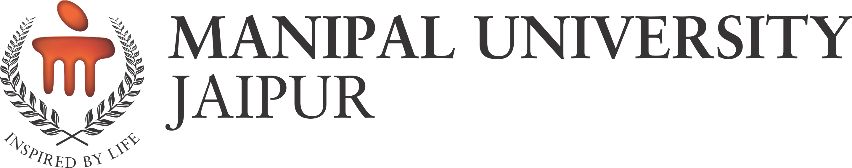 FACULTY OF MANAGEMENT & COMMERCESCHOOL OF BUSINESS & COMMERCEDEPARTMENT OF BUSINESS ADMINISTRATIONOrganizesA Behavioral Change WorkshopOnWrong Side of the Road7th April 2022Event ReportIntroduction of the EventObjective of the EventBeneficiaries of the Event     4.   Details of the Guests     5.    Brief Description of the event     6.   Photographs     7.   Brochure or creative of the event     8.    Schedule of the Event      9.    Attendance of the Event Introduction of the Event There are many reasons for road accidents but two of the main reasons are wrong side of the road and drunk driving. A report published by Statista Department shows that in India in the year 2019, 151 thousand fatalities recorded due to road accidents. Thus, it is the need of hour to save life and people must understand that life is very costly, and the due precautions must be taken care of. Objective of the Event The objective of the workshop was to broaden the dimensions for road safety measures. The purpose of workshop is to extend the awareness for road safety measures, making audience understand about signs and symbols used on the road and to understand the traffic management. Beneficiaries of the Event The target audience is students of School of Business & Commerce both of Department of Business Administration and Department of Commerce.Details of the GuestMr. Sunil Chaturvedi, Secretary-Connect Signal. Mr. Sunil Chaturvedi has done B tech in Textile Technology and MBA in International Business. He is in Education and Training field for last 18 years. His specialization is in Apparel Merchandising, Exports and International Business. He has been Regional Head of Rajasthan State in Apparel Training and Design Centre for 12 years. In 2016, he started Connect Signal initiative. This organization works in Women Empowerment, Livelihood generation. He has been in executive committee of RIICO for organizing Vastra an International Apparel and textile Fair held at Jaipur. Presently, he is also associated with Sukhadia University, Udaipur, NIFT, Jodhpur, Export Promotion Council for Handicrafts as international Business expert.Brief Description of the event The workshop was organized for the benefit of students as road safety is the issue that affects every household. The economic loss due to road accidents is also very huge. Awareness amongst public specially for young adults it is utmost required. The safety measures must be adopted by every individual who is on road as it costs the life of person. We cannot calculate the road accidents daily, it is only because of lack of rules followed on road, these types of casualties happened. The workshop was organized with an aim to give this issue a thought and to drive safe for avoiding the risk of injury on road. Photographs of the event or screenshots of the eventMr. Sunil Chaturvedi, discussing the issue of ‘Wrong Side of the Road’ 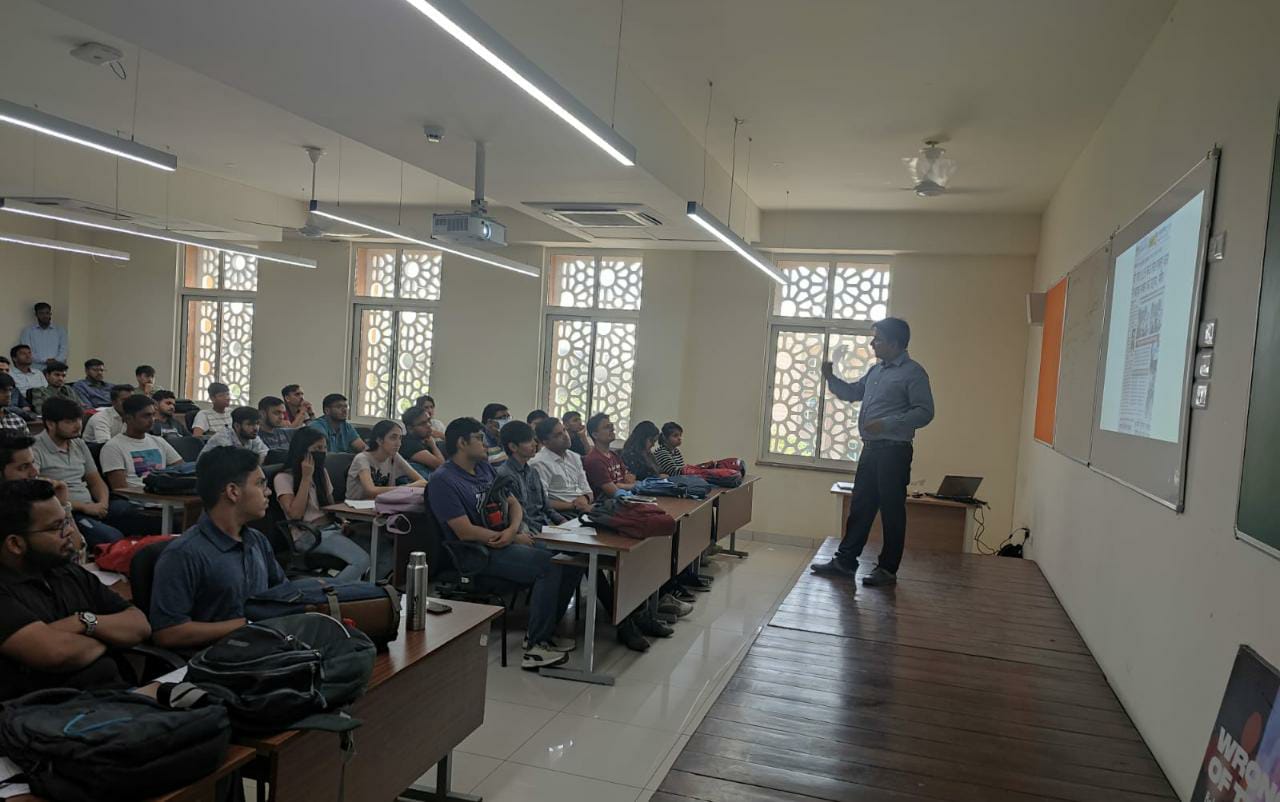 Mr. Sunil Chaturvedi, discussing the issue of ‘Need of Change in Behaviour for Safety on Road’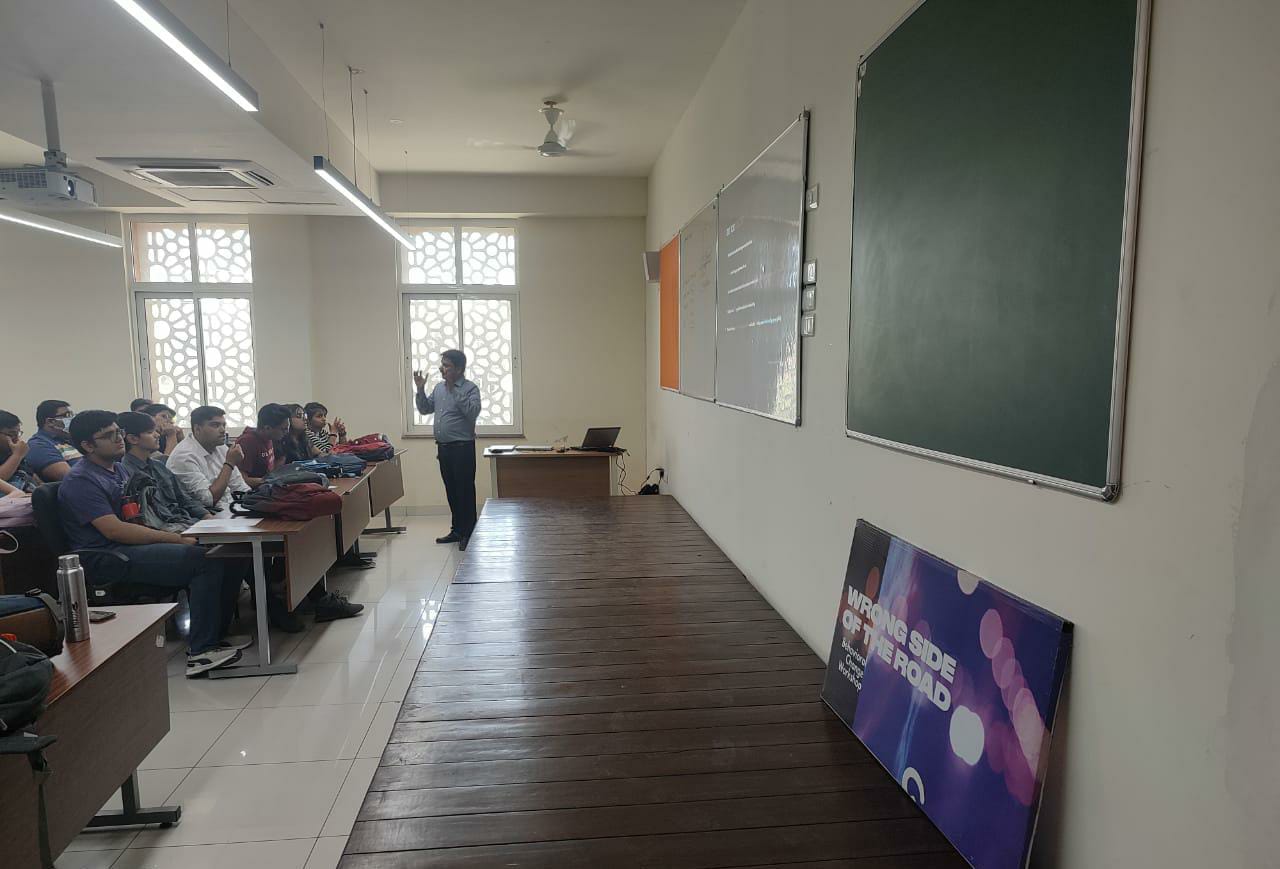 Brochure or Creative of the event 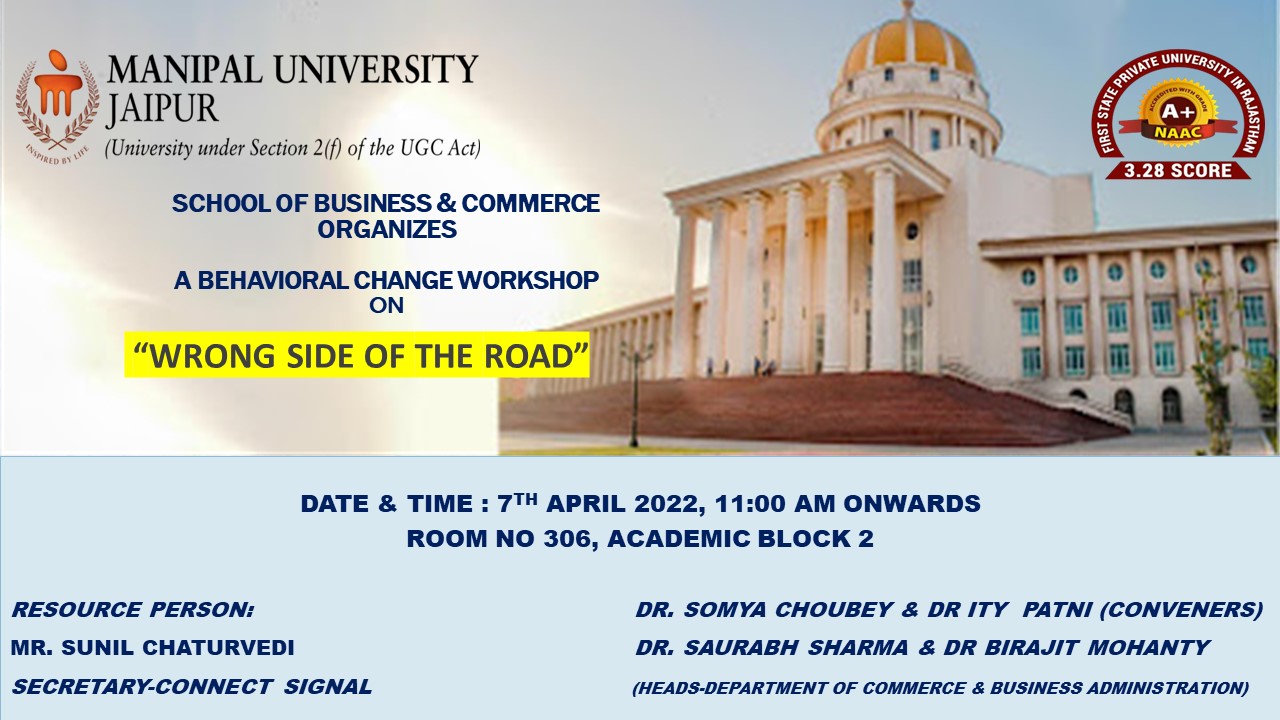 Schedule of the event (insert in the report)The event was scheduled on 7th April 2022 from 11 AM to 1 PM noon in an offline mode in Academic Block 2, Room No 306, Third Floor. Attendance of the Event (insert in the document only)Total attendeeSr. NoName of InstitutionPlace of InstitutionRegistration Number/Employee codeName of AttendeeName of Dept1Manipal University JaipurJaipurMUJ0691Dr. Ity PatniBusiness Administration2Manipal University JaipurJaipurMUJ1019Dr. Somya ChoubeyCommerce3Manipal University JaipurJaipur210901017Rishik MalhotraBusiness Administration4Manipal University JaipurJaipur210901017RISHIK  MALHOTRABusiness Administration5Manipal University JaipurJaipur210901018PRATHAM  CHOUDHARYBusiness Administration6Manipal University JaipurJaipur210901019RUDRAKSH  PAREEKBusiness Administration7Manipal University JaipurJaipur210901023ROHAN  MITTALBusiness Administration8Manipal University JaipurJaipur210901025PARV KUMAR SINGHBusiness Administration9Manipal University JaipurJaipur210901026SALONI  NIMJEBusiness Administration10Manipal University JaipurJaipur210901039RISHU  GOYALBusiness Administration11Manipal University JaipurJaipur210901041PRADHYUMAN  SINGHBusiness Administration12Manipal University JaipurJaipur210901048PRIYANKA  KUMARIBusiness Administration13Manipal University JaipurJaipur210901049PARTH  PATNIBusiness Administration14Manipal University JaipurJaipur210901062SANJAY KUMAR DHAKERBusiness Administration15Manipal University JaipurJaipur210901067RAHUL  CHOUDHARYBusiness Administration16Manipal University JaipurJaipur210901079RAGHAV  JAKHARBusiness Administration17Manipal University JaipurJaipur210901083PRADYUMN  DIXITBusiness Administration18Manipal University JaipurJaipur210901084SAHIL JAINBusiness Administration19Manipal University JaipurJaipur210901087PREM JAINBusiness Administration20Manipal University JaipurJaipur210901093RUDRAKSH  SARUPARIABusiness Administration21Manipal University JaipurJaipur210901099PUSHPENDU  BISWASBusiness Administration22Manipal University JaipurJaipur210901119RAM DARSHAN SUTHARBusiness Administration23Manipal University JaipurJaipur210901124RISHABH  CHOPRABusiness Administration24Manipal University JaipurJaipur210901135RAUNAK  TIBREWALBusiness Administration25Manipal University JaipurJaipur210901144SARA THAKURBusiness Administration26Manipal University JaipurJaipur210901165PARVEZ  ALIBusiness Administration27Manipal University JaipurJaipur210901168SANJAY  CHOUDHARYBusiness Administration28Manipal University JaipurJaipur210901169PRAVEEN  MAHRAWDIYABusiness Administration29Manipal University JaipurJaipur210901171SACHIN  GURNANIBusiness Administration30Manipal University JaipurJaipur210901172PARTH  NAGPALBusiness Administration31Manipal University JaipurJaipur210901176PULKIT  JAINBusiness Administration32Manipal University JaipurJaipur210901181RITIKA  MATHURBusiness Administration33Manipal University JaipurJaipur210901188ROHAN RAJESH SINHABusiness Administration34Manipal University JaipurJaipur210901189SANNIDHYA  MALIKBusiness Administration35Manipal University JaipurJaipur210901192SANJAY SINGH SISODIABusiness Administration36Manipal University JaipurJaipur210901193PUJI KRIMMEL CHENNUBusiness Administration37Manipal University JaipurJaipur210901203RITIK  KUMARBusiness Administration38Manipal University JaipurJaipur210901216RISHABH  PARAKHBusiness Administration39Manipal University JaipurJaipur210901219RAHUL  JAINBusiness Administration40Manipal University JaipurJaipur210901231SANYOGEETA  SAHOOBusiness Administration41Manipal University JaipurJaipur210901233RAVI RAJESH MEELBusiness Administration42Manipal University JaipurJaipur210901241RAMAY  MEHTABusiness Administration